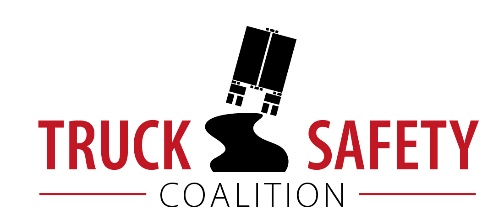 Parents Against Tired Truckers and Citizens for Reliable and Safe HighwaysFACTS ABOUT THE DANGERS OF LARGE TRUCKS IN PENNSYLVANIABetween 2011 and 2015, there were 803 fatalities in crashes involving large trucks in Pennsylvania. (FARS)  Motor vehicle crashes cost Pennsylvania $6.54 billion per year, approximately $515 per capita. (NHTSA 2010)Thirty-two percent (32%) of Pennsylvania's public roads are in poor condition. (ASCE 2017)Forty percent (40%) of Pennsylvania’s bridges are structurally deficient or functionally obsolete. (TRIP 2016) Driving on roads in need of repair costs Pennsylvania motorists $4.8 billion a year in extra vehicle repairs and operating costs -- approximately $541 per motorist.  (TRIP 2016)KEY:ASCE = American Society of Civil Engineers Report Card for America’s InfrastructureFARS = Fatality Analysis Reporting System 2011-2014 Final, 2015 ARFNHTSA = National Highway Traffic Safety Administration, The Economic Impact of Motor Vehicle CrashesTRIP = The Road Information Program